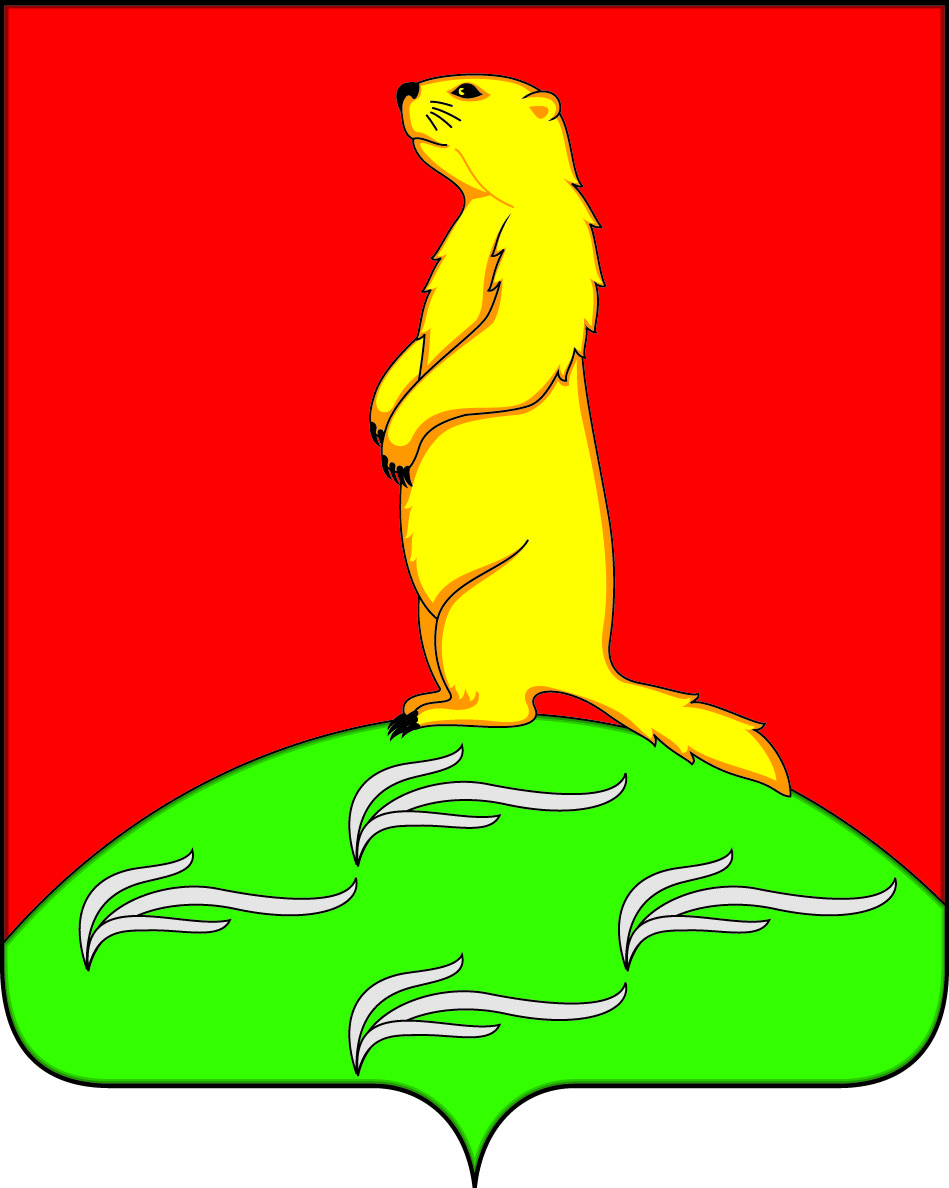 СОВЕТ НАРОДНЫХ ДЕПУТАТОВПЕРВОМАЙСКОГО  СЕЛЬСКОГО ПОСЕЛЕНИЯБОГУЧАРСКОГО МУНИЦИПАЛЬНОГО РАЙОНАВОРОНЕЖСКОЙ ОБЛАСТИ                                                       РЕШЕНИЕ                       от  «05» декабря  2023 г.  № 230                 с. Лебединка	О внесении изменений в решение Совета народных депутатов Первомайского сельского поселения Богучарского муниципального района Воронежской области от 20.02.2020 № 308 «Об  оплате труда служащих, замещающих должности, не относящиеся к должностям муниципальной службы органов местного самоуправления Первомайского сельского поселения Богучарского  муниципального района»В соответствии с Федеральным законом от 06.10.2003 № 131-ФЗ «Об общих принципах организации местного самоуправления в Российской Федерации», Бюджетным кодексом Российской Федерации, постановлением Правительства Воронежской области от 06.04.2022 № 222 «О повышении (индексации) денежного вознаграждения, должностных окладов, окладов за классный чин, пенсии за выслугу лет (доплаты  к пенсии), ежемесячной денежной выплаты  к пенсии за выслугу лет»,  Уставом Первомайского сельского поселения Богучарского муниципального района, в целях приведения нормативных правовых актов органов местного самоуправления в соответствии с действующим законодательством, Совет народных депутатов Первомайского сельского поселения Богучарского муниципального района Воронежской области решил:1. Внести в решение Совета народных депутатов Первомайского сельского поселения Богучарского муниципального района Воронежской области от 20.02.2020 № 308  «Об оплате труда служащих, замещающих должности, не относящиеся к должностям муниципальной службы органов местного самоуправления Первомайского сельского поселения Богучарского муниципального района» следующие изменения:1.1. Приложение к Положению об оплате труда работников, замещающих должности, не являющиеся должностями муниципальной службы «Перечень должностей и размеры должностных окладов служащих, замещающих должности, не относящиеся к должностям муниципальной службы органов местного самоуправления Первомайского сельского поселения Богучарского муниципального района» изложить в следующей редакции:Переченьдолжностей и размеры должностных окладов служащих, замещающих должности, не относящиеся к должностям муниципальной службы органов местного самоуправления Первомайского сельского поселения Богучарского муниципального района     2.  Данное решение вступает в силу после его обнародования на территории Первомайского сельского поселения и распространяет свое действие на правоотношения, возникшие с 01.10.2023 года.      3. Контроль за выполнением настоящего решения возложить на постоянную комиссию по бюджету, налогам, финансам и предпринимательству, аграрной политике, земельным отношениям, муниципальной собственности и охране окружающей среды (Мурсалов Р.Б.) и заместителя главы администрации Первомайского сельского поселения Раковский А.А.Глава Первомайского сельского поселения                                                                    А.А. РаковскийНаименование должностейРазмер должностного оклада (рублей)Старший инспектор6789Уборщик служебных помещений5680